О признании утратившим силу постановленияадминистрации Новосельского сельского поселенияБрюховецкого района от 28 декабря 2021 года № 142«Об определении размера вреда, причиняемоготяжеловесными транспортными средствамипри движении по автомобильным дорогам местногозначения в границах населенных пунктовНовосельского сельского поселенияБрюховецкого района»В соответствии с Федеральным законом от 8 ноября 2007 года № 257-ФЗ «Об автомобильных дорогах и о дорожной деятельности в Российской Федерации и о внесении изменений в отдельные законодательные акты Российской Федерации», а также в целях приведения нормативных правовых актов администрации Новосельского сельского поселения Брюховецкого района в соответствие с действующим законодательством Российской Федерации, п о с т а н о в л я ю:1. Признать утратившим силу постановление администрации Новосельского сельского поселения Брюховецкого района от 28 декабря 2021 года № 142 «Об определении размера вреда, причиняемого тяжеловесными транспортными средствами при движении по автомобильным дорогам местного значения в границах населенных пунктов Новосельского сельского поселения Брюховецкого района».2. Главному специалисту администрации Новосельского сельского поселения Брюховецкого района Н.Л. Брачковой обеспечить размещение настоящего постановления на официальном сайте администрации муниципального образования Брюховецкий район в разделе Новосельское сельское поселение в информационно-телекоммуникационной сети «Интернет».3. Контроль за выполнением настоящего постановления оставляю за собой.4. Постановление вступает в силу со дня его официального обнародования и распространяется на правоотношения, возникшие с 1 марта 2024 года.Глава Новосельскогосельского поселенияБрюховецкого района							       В.А. Назаренко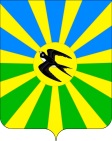 АДМИНИСТРАЦИЯ НОВОСЕЛЬСКОГО СЕЛЬСКОГО ПОСЕЛЕНИЯ БРЮХОВЕЦКОГО РАЙОНАПОСТАНОВЛЕНИЕАДМИНИСТРАЦИЯ НОВОСЕЛЬСКОГО СЕЛЬСКОГО ПОСЕЛЕНИЯ БРЮХОВЕЦКОГО РАЙОНАПОСТАНОВЛЕНИЕот 15.04.2024№ 23село Новое Селосело Новое Село